ICA Leadership Academy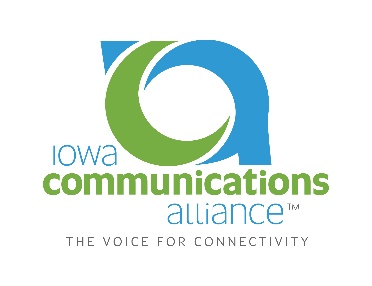 Participant ApplicationApplicant InformationName:  ______________________________________________________________________Phone Number & Email: _________________________________________________________Job Title: _____________________________________________________________________Company:  ____________________________________________________________________Why do you want to participate in the ICA Leadership Academy and what do you hope to learn through participation in the Academy?How would you describe leadership?Briefly describe your current work responsibilities.Please briefly describe any civic, charitable, business, or professional activities you are involved with.Please list any special accommodations needed (dietary or otherwise).Program Dates (all classes will be held the Des Moines metro area)October 8-9, 2019 (afternoon of October 8th and morning of October 9th)November 5, 2019January 14-15, 2020 – in conjunction with the Executive Pathways ConferenceFebruary 5, 2020March 22, 2020 – Evening – Graduation dinnerMarch 23, 2020 – Participants will be recognized during the Annual Meeting of Members at the ICA Annual Meeting & ExpoParticipant ExpectationsAttend and actively participate in all scheduled sessions.  Emergency situations will be handled on a case-by-case basis.Complete any homework assignments given to the class.  At this point, we don’t anticipate this being a large time commitmentParticipate in at least one ICA committee meeting/conference call during the course.  Most committee meetings are held by conference call and are generally one hour in length.By signing and submitting this application, I acknowledge receipt of and understand the above participant expectations as it relates to the ICA Leadership Academy.  I also understand that, if I am accepted into the ICA Leadership Academy, payment of the registration fee is due by September 13, 2019.  Refunds will not be issued to participants who fail to meet the expectations of the program or who leave the program at any point.  __________________________________________		_________________	Applicant Signature							DateICA Leadership Academy - Employer Support CommitmentEmployer InformationSupervisor Name:  _______________________________________________________________Job Title: _______________________________________________________________________Phone Number & Email: ___________________________________________________________Please indicate your goals for your employee who is participating in the ICA Leadership Academy.Employer SupportI affirm the application of ___________________________ to the ICA Leadership Academy.  I acknowledge receipt of and understand the above participant expectations.  _______________________ has my support to fully participate in the ICA Leadership Academy.  I also understand that, if my employee is accepted into the ICA Leadership Academy, payment of the registration fee is due by September 13, 2019.  Refunds will not be issued to participants who fail to meet the expectations of the program or who leave the program at any point.  __________________________________________		_________________	Signature								Date